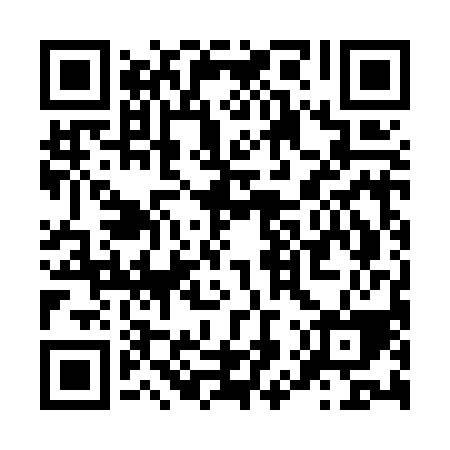 Prayer times for Oberthalhausen, GermanyWed 1 May 2024 - Fri 31 May 2024High Latitude Method: Angle Based RulePrayer Calculation Method: Muslim World LeagueAsar Calculation Method: ShafiPrayer times provided by https://www.salahtimes.comDateDayFajrSunriseDhuhrAsrMaghribIsha1Wed3:295:541:195:218:4410:592Thu3:255:531:185:228:4511:023Fri3:225:511:185:228:4711:054Sat3:185:491:185:238:4811:085Sun3:155:471:185:248:5011:116Mon3:115:451:185:248:5211:147Tue3:085:441:185:258:5311:178Wed3:045:421:185:258:5511:209Thu3:035:401:185:268:5611:2410Fri3:035:391:185:278:5811:2511Sat3:025:371:185:278:5911:2612Sun3:015:361:185:289:0111:2713Mon3:015:341:185:289:0211:2714Tue3:005:331:185:299:0411:2815Wed2:595:311:185:299:0511:2916Thu2:595:301:185:309:0711:2917Fri2:585:291:185:319:0811:3018Sat2:585:271:185:319:0911:3019Sun2:575:261:185:329:1111:3120Mon2:575:251:185:329:1211:3221Tue2:565:231:185:339:1411:3222Wed2:565:221:185:339:1511:3323Thu2:565:211:185:349:1611:3424Fri2:555:201:185:349:1811:3425Sat2:555:191:195:359:1911:3526Sun2:545:181:195:359:2011:3527Mon2:545:171:195:369:2111:3628Tue2:545:161:195:369:2211:3729Wed2:545:151:195:379:2411:3730Thu2:535:141:195:379:2511:3831Fri2:535:131:195:389:2611:38